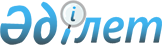 Қазығұрт ауданында салық салу объектісінің елдi мекенде орналасуын ескеретін аймаққа бөлу коэффициентін бекіту туралы
					
			Күшін жойған
			
			
		
					Оңтүстiк Қазақстан облысы Қазығұрт ауданы әкiмдiгiнiң 2017 жылғы 13 қарашадағы № 392 қаулысы. Оңтүстiк Қазақстан облысының Әдiлет департаментiнде 2017 жылғы 27 қарашада № 4277 болып тiркелдi. Күші жойылды - Түркістан облысы Қазығұрт ауданы әкiмдiгiнiң 2018 жылғы 23 қарашадағы № 159 қаулысымен
      Ескерту. Күші жойылды - Түркістан облысы Қазығұрт ауданы әкімдігінің 23.11.2018 № 159 қаулысымен.

      Ескерту. Қаулының тақырыбы жаңа редакцияда - Оңтүстiк Қазақстан облысы Қазығұрт ауданы әкімдігінің 27.03.2018 № 96 (алғашқы ресми жарияланған күнінен кейін күнтізбелік он күн өткен соң қолданысқа енгізіледі) қаулысымен.
      "Салық және бюджетке төленетін басқада міндетті төлемдер туралы" 2017 жылғы 25 желтоқсандағы Қазақстан Республикасы Кодексінің 529-бабының 6 тармағының бірінші абзацына және Қазақстан Республикасы Инвестициялар және даму министрінің 2016 жылғы 22 қаңтардағы № 55 бұйрығымен бекітілген Аймаққа бөлу коэффициентін есептеу әдістемесіне сәйкес (Нормативтік құқықтық актілерді мемлекеттік тіркеу тізілімінде № 13285 тіркелген) Қазығұрт ауданының әкімдігі ҚАУЛЫ ЕТЕДІ:
      Ескерту. Кіріспе жаңа редакцияда - Оңтүстiк Қазақстан облысы Қазығұрт ауданы әкімдігінің 27.03.2018 № 96 (алғашқы ресми жарияланған күнінен кейін күнтізбелік он күн өткен соң қолданысқа енгізіледі) қаулысымен.


      1. Қазығұрт ауданында салық салу объектісінің елдi мекенде орналасуын ескеретін аймаққа бөлу коэффициенті осы қаулының қосымшасына сәйкес бекітілсін.
      Ескерту. 1-тармақ жаңа редакцияда - Оңтүстiк Қазақстан облысы Қазығұрт ауданы әкімдігінің 27.03.2018 № 96 (алғашқы ресми жарияланған күнінен кейін күнтізбелік он күн өткен соң қолданысқа енгізіледі) қаулысымен.


      2. Қазығұрт ауданы әкімінің аппараты заңнамада белгіленген тәртіппен:
      1) осы қаулының аумақтық әділет органында мемлекеттік тіркелуін;
      2) осы қаулы мемлекеттік тіркелген күннен бастап күнтізбелік он күн ішінде оның көшірмесін қағаз және электронды түрде қазақ және орыс тілдерінде Қазақстан Республикасы нормативтік құқықтық актілерінің эталондық бақылау банкіне енгізу үшін "Республикалық құқықтық ақпарат орталығы" шаруашылық жүргізу құқығындағы республикалық мемлекеттік кәсіпорнына жіберілуін;
      3) осы қаулы мемлекеттік тіркелгеннен кейін күнтізбелік он күн ішінде оның көшірмелерінің мерзімді баспа басылымдарында ресми жариялауға жіберілуін;
      4) осы қаулының Қазығұрт ауданы әкімдігінің интернет-ресурсында орналастырылуын қамтамасыз етсін.
      3. Осы қаулының орындалуын бақылау аудан әкімінің орынбасары С.Ш. Нұрмановқа жүктелсін.
      4. Осы қаулы оның алғашқы ресми жарияланған күнінен кейін күнтізбелік он күн өткен соң қолданысқа енгізіледі.
      "КЕЛІСІЛДІ"
      "Қазығұрт ауданы бойынша
      мемлекеттік кірістер басқармасы"
      мемлекеттік мекемесінің басшысы
       ______________ Қ.Т. Құдияров
      "13" қараша 2017 жыл Қазығұрт ауданында салық салу объектісінің елдi мекенде орналасуын ескеретін аймаққа бөлу коэффициенті
      Ескерту. Қосымшаға өзгерістер енгізілді - Оңтүстiк Қазақстан облысы Қазығұрт ауданы әкімдігінің 27.03.2018 № 96 (алғашқы ресми жарияланған күнінен кейін күнтізбелік он күн өткен соң қолданысқа енгізіледі) қаулысымен.
					© 2012. Қазақстан Республикасы Әділет министрлігінің «Қазақстан Республикасының Заңнама және құқықтық ақпарат институты» ШЖҚ РМК
				
      Аудан әкімі

Т.Т.Телғараев
Қазығұрт ауданы әкімдігінің
2017 жылғы 13 қарашадағы
№ 392 қаулысына қосымша
№
Ауыл округінің атауы
Елді мекеннің атауы
Аймаққа бөлу коэффиценті
1
Қазығұрт 
Қазығұрт
1,85
2
Қазығұрт 
Молбұлақ
1,40
3
Қазығұрт 
Кезеңбұлақ
1,55
4
Қазығұрт 
Ащыбұлақ
1,55
5
Шарбұлақ
Шарбұлақ
1,85
6
Шарбұлақ
Ақбастау
1,50
7
Тұрбат
Тұрбат
1,85
8
Тұрбат
Қызылдихан
1,65
9
Тұрбат
Еңбек
1,75
10
Тұрбат
Өндіріс
1,55
11
Сабыр Рақымов
Майбұлақ
1,45
12
Сабыр Рақымов
Көкібел
1,65
13
Сабыр Рақымов
Қызылата
1,45
14
Жігерген
Тесіктөбе
1,60
15
Жігерген
Қызылбұлақ
1,35
16
Жігерген
Айнатас
1,50
17
Жігерген
Өгем
0,05
18
Жігерген
Жігерген
1,80
19
Жігерген
Шақпақ
1,40
20
Алтынтөбе
Қаржан
1,75
21
Алтынтөбе
Алтынтөбе
1,65
22
Алтынтөбе
Қосағаш
1,65
23
Алтынтөбе
Аққұм
1,40
24
Алтынтөбе
Қарабау
1,05
25
Алтынтөбе
Лесхоз
1,00
26
Жаңабазар
Қарабастау
1,60
27
Жаңабазар
Жаңабазар
1,85
28
Жаңабазар
Жылыбұлақ
1,75
29
Жаңабазар
Үлгілі
1,55
30
Жаңабазар
Қожамберді (Каз ССР 20 жыл)
1,55
31
Жаңабазар
Жаңаталап
1,40
32
Жаңабазар
Жеңіс
1,30
33
Жаңабазар
Тілектес
1,45
34
Жаңабазар
Бейнеткеш (Жаңожол)
1,35
35
Қарабау
Қарабау
1,65
36
Қарабау
Жұмысшы
1,50
37
Қарабау
Үшбұлақ
1,65
38
Қарабау
Сынтас (Жаңатұрмыс) 
1,85
39
Шарапхана
Шарапхана
1,85
40
Шарапхана
Жіңішке
1,55
41
Шарапхана
Бақабұлақ
1,45
42
Шарапхана
Майлыошақ
1,40
43
Шарапхана
Махамбет Өтемісұлы
1,65
44
Шарапхана
Талдыбұлақ
1,40
45
Қарақозы Әбдәлиев
Атбұлақ
1,75
46
Қарақозы Әбдәлиев
Рабат
1,85
47
Қарақозы Әбдәлиев
Амангелді
1,55
48
Қарақозы Әбдәлиев
Еңбекші
1,45
49
Қарақозы Әбдәлиев
Жаңаталап
1,30
50
Қарақозы Әбдәлиев
Қыдыр Мамбет (Казыгурт ) 
1,75
51
Қарақозы Әбдәлиев
Қызылдала
1,45
52
Қақпақ
Қақпақ
1,75
53
Қақпақ
Сырлысай
1,20
54
Қақпақ
Заңғар
1,30
55
Қызылқия
Қызылқия
1,85
56
Қызылқия
Айнатас
1,65
57
Қызылқия
Ынталы
1,75
58
Қызылқия
Қызылсеңгір
1,50
59
Қызылқия
Тұғыртас
1,30
60
Шанақ
Шанақ
1,65
61
Шанақ
Ақжар (Абай) 
1,35
62
Шанақ
Ескі Шанақ
1,30
63
Шанақ
станция Шанақ
1,30
64
Шанақ
Ызабұлақ
1,30